Title:  Baterista – Discovering Samba Rhythms with Accents and TapsLesson #1Title:  Baterista – Discovering Samba Rhythms with Accents and TapsLesson #1Grade 10 MusicGrade 10 MusicCritical LearningCritical LearningGuiding QuestionsGuiding QuestionsAccurately playing accents using both hands while executing a variety of samba rhythm interpretations.Accurately playing accents using both hands while executing a variety of samba rhythm interpretations.Can the various rhythms found in “Baterista” be understood in relation to a traditional samba groove.Can the various rhythms found in “Baterista” be understood in relation to a traditional samba groove.Curriculum ExpectationsCurriculum ExpectationsCurriculum ExpectationsCurriculum ExpectationsA2. The Elements of Music: apply elements of music when performing notated and improvised musicand composing and/or arranging music;           A2.1 apply the elements of music and           related concepts appropriately when interpreting and performing notated musicA3. Techniques and Technologies: use a variety of techniques and technological tools when performing music and composing and/or arranging music.           A3.1 demonstrate technical skill when performing notated and/or improvised musicA2. The Elements of Music: apply elements of music when performing notated and improvised musicand composing and/or arranging music;           A2.1 apply the elements of music and           related concepts appropriately when interpreting and performing notated musicA3. Techniques and Technologies: use a variety of techniques and technological tools when performing music and composing and/or arranging music.           A3.1 demonstrate technical skill when performing notated and/or improvised musicLearning GoalsAt the end of this lesson, I canIdentify the basic variations in sixteenth note rhythms and the samba rhythm as played in a whole group settingIdentify the introduction, groove build, groove, & ending sections of the songplay the rhythms on a given instrument with proper technique and expressionLearning GoalsAt the end of this lesson, I canIdentify the basic variations in sixteenth note rhythms and the samba rhythm as played in a whole group settingIdentify the introduction, groove build, groove, & ending sections of the songplay the rhythms on a given instrument with proper technique and expressionInstructional Components and ContextInstructional Components and ContextInstructional Components and ContextInstructional Components and ContextReadinessBasic samba rhythms, basic accent and tap rhythmsTerminologyBeat, rhythm, dynamics, harmony, polyphony, syncopation,  (http://www.edu.gov.on.ca/eng/curriculum/elementary/arts18b09curr.pdf)MaterialsSheet Music for BateristaDrumline and Pitched percussion instrumentsMaterialsSheet Music for BateristaDrumline and Pitched percussion instrumentsMaterialsSheet Music for BateristaDrumline and Pitched percussion instrumentsMinds On                                              Approximately 15 minutesMinds On                                              Approximately 15 minutesMinds On                                              Approximately 15 minutesPause and PonderStudents use the ‘Think/Pair/Share’ strategy to consider these questions: How does the samba rhythm pictured below relate to the rhythms found in “Baterista”?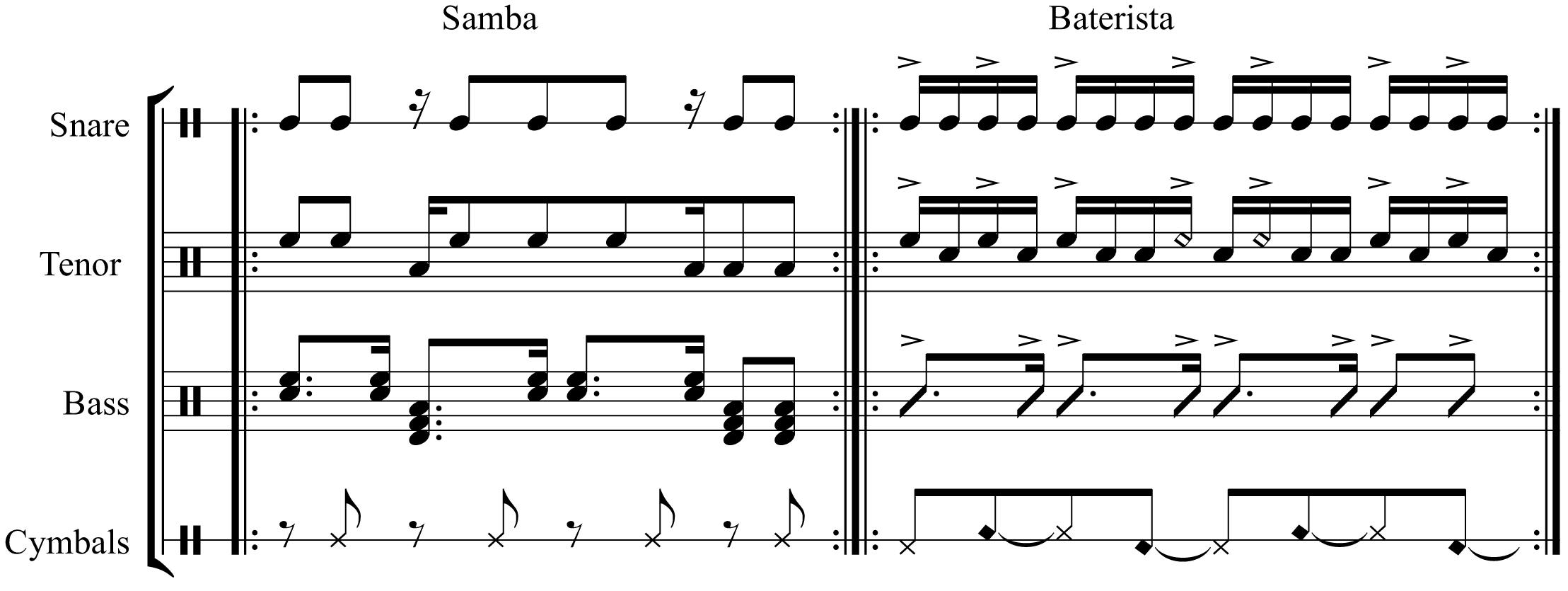 Teacher Tip: Once students have identified how the accents in “Baterista” line up with a samba rhythm, have the snare and tenor musicians examine which hand the accents will land on. The pattern is RRRLLRR and for tenors the left handed accents will also be cross-over strokes.Students use the ‘Think/Pair/Share’ strategy to consider these questions: How does the samba rhythm pictured below relate to the rhythms found in “Baterista”?Teacher Tip: Once students have identified how the accents in “Baterista” line up with a samba rhythm, have the snare and tenor musicians examine which hand the accents will land on. The pattern is RRRLLRR and for tenors the left handed accents will also be cross-over strokes.Students use the ‘Think/Pair/Share’ strategy to consider these questions: How does the samba rhythm pictured below relate to the rhythms found in “Baterista”?Teacher Tip: Once students have identified how the accents in “Baterista” line up with a samba rhythm, have the snare and tenor musicians examine which hand the accents will land on. The pattern is RRRLLRR and for tenors the left handed accents will also be cross-over strokes.Assessment for Learning (AfL)Assess student’s ability to identify each rhythm: can students recognize where each rhythm fits in relation to the beat.Action!                                                  Approximately 30 minutesAction!                                                  Approximately 30 minutesAction!                                                  Approximately 30 minutesThe first two bars represent a call and response introduction.With the class while building the groove in the next section, explore and discover how each instrument enters over the next four bars building up to the samba rhythm along with the dynamic contrast leading into bar 7.Bars 7-10 encapsulate the full samba rhythm as well as a transition into letter B. In letter B the snares and tenors alternate between sixteenth note accent and tap rhythms and playing just the accent pattern. The bass drums and pitched percussion alternate between running eighth and sixteenth notes.In letter C the snares and tenor finally play the accent and tap rhythms in unison while the bass drums and pitched percussion play the accent pattern also in unison. This is followed by the reintroduction of the full groove over the next two bars. Finally, there is a repeat of the two bar introduction to bookend the piece.The first two bars represent a call and response introduction.With the class while building the groove in the next section, explore and discover how each instrument enters over the next four bars building up to the samba rhythm along with the dynamic contrast leading into bar 7.Bars 7-10 encapsulate the full samba rhythm as well as a transition into letter B. In letter B the snares and tenors alternate between sixteenth note accent and tap rhythms and playing just the accent pattern. The bass drums and pitched percussion alternate between running eighth and sixteenth notes.In letter C the snares and tenor finally play the accent and tap rhythms in unison while the bass drums and pitched percussion play the accent pattern also in unison. This is followed by the reintroduction of the full groove over the next two bars. Finally, there is a repeat of the two bar introduction to bookend the piece.The first two bars represent a call and response introduction.With the class while building the groove in the next section, explore and discover how each instrument enters over the next four bars building up to the samba rhythm along with the dynamic contrast leading into bar 7.Bars 7-10 encapsulate the full samba rhythm as well as a transition into letter B. In letter B the snares and tenors alternate between sixteenth note accent and tap rhythms and playing just the accent pattern. The bass drums and pitched percussion alternate between running eighth and sixteenth notes.In letter C the snares and tenor finally play the accent and tap rhythms in unison while the bass drums and pitched percussion play the accent pattern also in unison. This is followed by the reintroduction of the full groove over the next two bars. Finally, there is a repeat of the two bar introduction to bookend the piece.Assessment for Learning (AfL)Assess student’s ability to identify the following: Beat, rhythm, dynamics, harmony, polyphony, & syncopation  Consolidation                                       Approximately  5 minutesPerform the full song with proper dynamics at full tempo.